GULBENES NOVADA DOMES LĒMUMSGulbenē2023.gada 28.septembrī						Nr. GND/2023/									(protokols Nr.; .p) Par A. L. iesnieguma izskatīšanuGulbenes novada pašvaldībā (turpmāk – Pašvaldība) 2023.gada 8.septembrī saņemts un dokumentu vadības sistēmā ar reģistrācijas numuru GND/5.5/23/1806-L reģistrēts …. (turpmāk – iesniedzējs), 2023.gada 7.septembra iesniegums, kurā izteikts lūgums atkārtoti izskatīt iesniedzēja 2023.gada 13.augusta iesniegumu un noslēgt jaunu dzīvojamās telpas Raiņa ielā 44-4, Gulbenē, Gulbenes novadā, LV – 4401, īres līgumu (turpmāk – iesniegums). Iesniedzējs norādījis, ka nav saprotams Gulbenes novada domes 2023.gada 31.augusta lēmuma Nr. GND/2023/805 “Par … iesnieguma izskatīšanu” (turpmāk – Lēmums) pamatojums.  Skaidrojot pieņemtā Lēmuma pamatojumu un atbildot uz iesniedzēja norādītajiem argumentiem, informējam, ka Lēmumā kļūdaini norādīts, ka iesniedzējam uz iesnieguma izskatīšanas dienu nav samaksāta valsts nodeva par tiesas izdevumiem 140,00 EUR apmērā. 2023.gada 4.jūlijā Vidzemes rajona tiesai tika nosūtīts prasības pieteikums par parāda piedziņu un izlikšanu no dzīvojamās telpas Raiņa ielā 44-4, Gulbenē, Gulbenes novadā, LV – 4401, taču tiesvedība vēl nav noslēgusies, līdz ar to norāde, ka iesniedzējs nav samaksājis valsts nodevu par tiesas izdevumiem ir nekorekta. Izskatot iesniegumu, atkārtoti norādām, ka Dzīvojamo telpu īres likuma 6.pants nosaka, ka dzīvojamās telpas vienīgais lietošanas pamats īrniekam ir rakstveidā noslēgts dzīvojamās telpas īres līgums, bet apakšīrniekam — rakstveidā noslēgts dzīvojamās telpas apakšīres līgums. Dzīvojamo telpu īres likuma 19.panta pirmās daļas 1.punkts nosaka, ka dzīvojamās telpas īres līgums izbeidzas līdz ar tā termiņa izbeigšanos. Dzīvojamās telpas īres līgums Nr.1113, kas tika noslēgts starp “Gulbenes Energo Serviss” (tobrīd Gulbenes pilsētas SIA “Gulbenes nami”) un iesniedzēju (turpmāk – Līgums), beidzies 2011.gada 30.decembrī. Ņemot vērā minēto, Līgumu nav iespējams pagarināt, nepieciešamības gadījumā noslēdzams jauns dzīvojamās telpas īres līgums. Likuma “Par palīdzību dzīvokļa jautājumu risināšanā” (turpmāk - Palīdzības likums) 2.pants nosaka, ka palīdzību pašvaldībā var saņemt šajā likumā noteiktās personas, kuras ar pašvaldības domes vai tās deleģētas institūcijas lēmumu atbilstoši šā likuma noteikumiem atzītas par tiesīgām saņemt palīdzību. Ņemot vērā minēto, lai Gulbenes novada dome varētu lemt jautājumu par jauna dzīvojamās telpas īres līguma slēgšanu, iesniedzējam, pamatojoties uz likumu “Par palīdzību dzīvokļa jautājumu risināšanā”, jāatbilst tam personu lokam, kas ir tiesīgs saņemt Pašvaldības palīdzību dzīvokļa jautājumu risināšanā. Palīdzības likuma 13.pants nosaka personas, kurām neatliekami sniedzama palīdzība, savukārt 14.pants nosaka personas, kuras ar dzīvojamo telpu nodrošināmas pirmām kārtām. Pašvaldības rīcībā nav informācijas, kas apliecinātu, ka iesniedzējs atbilst Palīdzības likuma 13. vai 14.pantā ietvertajām personu kategorijām, kurām sniedzama palīdzība, izīrējot dzīvojamo telpu. Palīdzības likuma 15.pants nosaka, ka pašvaldības dome savos saistošajos noteikumos var noteikt arī citas personu kategorijas, kuras nav minētas šā likuma 13. un 14.pantā un kurām sniedzama palīdzība, izīrējot dzīvojamo telpu.Gulbenes novada domes saistošo noteikumu Nr. 2 “Par palīdzību dzīvokļa jautājumu risināšanā” (turpmāk – Saistošie noteikumi) 5.punkts nosaka, ka palīdzību var saņemt likumā “Par palīdzību dzīvokļu jautājumu risināšanā” un saistošajos noteikumos noteiktās personas, kuras savu dzīvesvietu deklarējušas Gulbenes novada administratīvajā teritorijā, ievērojot Palīdzības likumā paredzētos izņēmumus, un kuras ar Gulbenes novada domes lēmumu ir atzītas par tiesīgām saņemt palīdzību. Iesniegumā norādītais arguments, ka iesniedzējam nav saprotams Lēmuma pamatojums, kā vienu no iemesliem minot to, ka iesniedzējs Pilsonības un migrācijas lietu pārvaldē ir reģistrējis papildu dzīvesvietas adresi Raiņa ielā 44-4, Gulbenē, Gulbenes novadā, LV - 4401, nav korekts. Pirmkārt, iesniedzējs Pilsonības un migrācijas lietu pārvaldē kā papildu adresi Raiņa ielā 44-4, Gulbenē, Gulbenes novadā, LV – 4401, ir reģistrējis 2023.gada 7.septembrī, proti, pēc Lēmuma pieņemšanas, otrkārt, pēc dzīvesvietas deklarācijas izdrukas redzams, ka iesniedzējs papildu adresi Raiņa ielā 44-4, Gulbenē, Gulbenes novadā, LV – 4401, ir reģistrējis īslaicīgi, proti, līdz 2023.gada 7.oktobrim. Lai arī Dzīvesvietas deklarēšanas likuma 8.panta ceturtā daļa nosaka, ka dzīvesvietas deklarētājam vai viņa likumiskajam pārstāvim, vai personai, kuru dzīvesvietas deklarētājs vai viņa likumiskais pārstāvis rakstveidā pilnvarojis, ir tiesības deklarācijā norādīt vienu papildu adresi Latvijā vai ārvalstī, kā arī laikposmu, kurā viņš tajā ir sasniedzams, papildu adrese nav otra deklarētā dzīvesvietas adrese. Saistošo noteikumu 5.punkts paredz personai pienākumu būt deklarētai, nevis būt sasniedzamai papildu adresē Gulbenes novada administratīvajā teritorijā, lai varētu pretendēt tikt atzītai par tiesīgu saņemt palīdzību. Ņemot vērā minēto, ka gan uz 2023.gada 13.augusta iesnieguma izskatīšanas un Lēmuma pieņemšanas brīdi, gan šobrīd iesniedzēja deklarētā dzīvesvietas adrese ir Rīgas valstspilsētas pašvaldībā, iesniedzējs neatbilst tam personu lokam, kas ir tiesīgi pretendēt uz Pašvaldības palīdzību dzīvokļa jautājumu risināšanā. Ņemot vērā minēto un pamatojoties uz likuma “Par palīdzību dzīvokļa jautājumu risināšanā” 2.pantu un 15.pantu, Gulbenes novada domes saistošo noteikumu Nr. 2 “Par palīdzību dzīvokļa jautājumu risināšanā” 5.punktu un Sociālo un veselības jautājumu komitejas ieteikumu, atklāti balsojot: ar ___ balsīm PAR-____ ; PRET – _____; ATTURAS – ___, Gulbenes novada dome NOLEMJ:1. NESLĒGT dzīvojamās telpas Raiņa ielā 44-4, Gulbenē, Gulbenes novadā, īres līgumu ar ….2. NOTEIKT … viena mēneša laikā no lēmuma paziņošanas dienas atbrīvot dzīvojamo telpu Raiņa ielā 44-4, Gulbenē, Gulbenes novadā, par dzīvojamās telpas atbrīvošanas faktu sastādot dzīvojamās telpas nodošanas – pieņemšanas aktu.3. UZDOT SIA “Gulbenes Energo Serviss”, reģistrācijas numurs 546030000121, juridiskā adrese: Blaumaņa iela 56A, Gulbene, Gulbenes novads, LV-4401, organizēt dzīvojamās telpas Raiņa ielā 44-4, Gulbenē, Gulbenes novadā, nodošanas – pieņemšanas procedūru atbilstoši normatīvo aktu prasībām.4. Lēmuma izrakstu nosūtīt:4.1. …4.2. SIA “Gulbenes Energo Serviss”, juridiskā adrese: Blaumaņa iela 56A, Gulbene, Gulbenes novads, LV-4401.Gulbenes novada domes priekšsēdētājs						A.Caunītis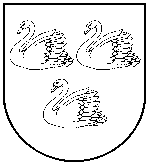 GULBENES NOVADA PAŠVALDĪBAReģ.Nr.90009116327Ābeļu iela 2, Gulbene, Gulbenes nov., LV-4401Tālrunis 64497710, mob.26595362, e-pasts; dome@gulbene.lv, www.gulbene.lv